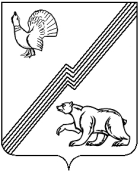 АДМИНИСТРАЦИЯ ГОРОДА ЮГОРСКАХанты-Мансийского автономного округа - ЮгрыПОСТАНОВЛЕНИЕО внесении изменений в постановление администрации города Югорска от 30.10.2018 № 3004 «О муниципальной программе города Югорска«Развитие образования»В соответствии с решениями Думы города Югорска от 19.12.2023                 № 96 «О внесении изменений в решение Думы города Югорска от 20.12.2022                    № 128 «О бюджете города Югорска на 2023 год и на плановый период 2024                 и 2025 годов», от 19.12.2023 № 97 «О бюджете города Югорска на 2024 год                       и на плановый период 2025 и 2026 годов», постановлением администрации города Югорска от 03.11.2021 № 2096-п «О порядке принятия решения                        о разработке муниципальных программ города Югорска, их формирования, утверждения и реализации»:1. Внести в приложение к постановлению администрации города Югорска от 30.10.2018 № 3004 «О муниципальной программе города Югорска «Развитие образования» (с изменениями от 29.04.2019 № 885, от 31.05.2019 № 1163, 10.10.2019 № 2201, от 07.11.2019 № 2403, от 24.12.2019 № 2782, от 24.12.2019 № 2785, от 09.04.2020 № 549, от 28.09.2020 № 1396,                 от 21.12.2020 № 1902, от 21.12.2020 № 1908, от 01.03.2021 № 217-п,                      от 26.04.2021 № 596-п, от 24.09.2021 № 1791-п, от 15.11.2021 № 2159-п,                  от 27.12.2021 № 2529-п, от 03.03.2022 № 382-п, от 04.07.2022 № 1461-п,                  от 14.11.2022 № 2385-п, от 14.11.2022 № 2386-п, от 05.12.2022 № 2560-п,                от 05.12.2022 № 2567-п, от 29.12.2022 № 2767-п, от 03.03.2023 № 266-п,                    от 08.06.2023 № 767-п, от 06.09.2023 № 1214-п, от 03.11.2023 № 1520-п,                  от 14.11.2023 № 1577-п, от 28.12.2023 № 1905-п) следующие изменения:1.1. В паспорте муниципальной программы:1.1.1. Строку «Портфели проектов, проекты, входящие в состав муниципальной программы, параметры их финансового обеспечения» изложить в следующей редакции:«».1.1.2. Строку «Параметры финансового обеспечения муниципальной программы» изложить в следующей редакции:«».1.2. Таблицы 2, 3 изложить в новой редакции (приложение).2. Опубликовать постановление в официальном печатном издании города Югорска и разместить на официальном сайте органов местного самоуправления города Югорска и в государственной автоматизированной системе «Управление».3. Настоящее постановление вступает в силу после его официального опубликования и распространяется на правоотношения, возникшие                           с 01.01.2024.4. Контроль за выполнением постановления возложить на заместителя главы города Югорска Носкову Л.И.Приложениек постановлению администрации города Югорскаот 25.03.2024 № 468-пТаблица 2Распределение финансовых ресурсов муниципальной программыТаблица 3Мероприятия, реализуемые на принципах проектного управленияот 25.03.2024№ 468-пПортфели проектов, проекты, входящие в состав муниципальной программы, параметры их финансового обеспеченияНациональный проект «Образование», портфель проектов «Образование»: региональный проект «Современная школа» - 9 843,3 тыс. рублей;региональный проект «Успех каждого ребенка» - 122 220,5 тыс. рублей;региональный проект «Поддержка семей, имеющих детей» - 56 657,8 тыс. рублей;региональный проект «Учитель будущего» - 2 202,6 тыс. рублей;региональный проект «Патриотическое воспитание граждан Российской Федерации» - 8 811,7 тыс. рублей. Национальный проект «Демография», портфель проектов «Демография»:региональный проект «Содействие занятости женщин – создание условий дошкольного образования для детей в возрасте до трех лет» - 958 197,9 тыс. рублейПараметры финансового обеспечения муниципальной программыОбщий объем финансирования муниципальной программы составляет – 25 760 934,2 тыс. рублей, в том числе по годам реализации:2019 год – 2 115 681,8 тыс. рублей;2020 год – 2 209 019,7 тыс. рублей;2021 год – 1 874 531,3 тыс. рублей;2022 год – 1 993 798,9 тыс. рублей;2023 год – 2 183 805,4 тыс. рублей;2024 год – 2 637 610,6 тыс. рублей;2025 год – 2 404 604,1 тыс. рублей;2026 год - 2 109 994,5 тыс. рублей;2027 год - 2 060 597,1 тыс. рублей;2028 год - 2 060 597,1 тыс. рублей;2029 год - 2 060 596,9 тыс. рублей;2030 год - 2 050 096,8 тыс. рублей.Исполняющий обязанности главы города ЮгорскаЮ.В. КотелкинаНомер строкиНомер структурного элемента (основного мероприятия)Структурные элементы (Основные мероприятия муниципальной программы (их связь с целевыми показателями муниципальной программы)Ответственный исполнитель/соисполнитель (наименование органа или структурного подразделения, учреждения)Источники финансированияФинансовые затраты на реализацию (тыс. рублей)Финансовые затраты на реализацию (тыс. рублей)Финансовые затраты на реализацию (тыс. рублей)Финансовые затраты на реализацию (тыс. рублей)Финансовые затраты на реализацию (тыс. рублей)Финансовые затраты на реализацию (тыс. рублей)Финансовые затраты на реализацию (тыс. рублей)Финансовые затраты на реализацию (тыс. рублей)Финансовые затраты на реализацию (тыс. рублей)Финансовые затраты на реализацию (тыс. рублей)Финансовые затраты на реализацию (тыс. рублей)Финансовые затраты на реализацию (тыс. рублей)Финансовые затраты на реализацию (тыс. рублей)Номер строкиНомер структурного элемента (основного мероприятия)Структурные элементы (Основные мероприятия муниципальной программы (их связь с целевыми показателями муниципальной программы)Ответственный исполнитель/соисполнитель (наименование органа или структурного подразделения, учреждения)Источники финансированиявсегов том числе по годам:в том числе по годам:в том числе по годам:в том числе по годам:в том числе по годам:в том числе по годам:в том числе по годам:в том числе по годам:в том числе по годам:в том числе по годам:в том числе по годам:в том числе по годам:Номер строкиНомер структурного элемента (основного мероприятия)Структурные элементы (Основные мероприятия муниципальной программы (их связь с целевыми показателями муниципальной программы)Ответственный исполнитель/соисполнитель (наименование органа или структурного подразделения, учреждения)Источники финансированиявсего201920202021202220232024202520262027202820292030А123456789101112131415161711Развитие системы дошкольного и общего образования  (1,2,4,5,6)Управление образования (далее - УО)всего21476730,71428749,91526051,01654459,91746741,21938440,11873725,81941086,21945191,81858196,21858196,21858196,21847696,221Развитие системы дошкольного и общего образования  (1,2,4,5,6)Управление образования (далее - УО)федеральный бюджет484566,30,013577,440558,048704,649138,745173,642736,139473,551301,151301,151301,151301,131Развитие системы дошкольного и общего образования  (1,2,4,5,6)Управление образования (далее - УО)бюджет автономного округа17264488,91126073,11280301,41307855,51384733,91561594,91502951,71580926,91583852,71484049,71484049,71484049,71484049,741Развитие системы дошкольного и общего образования  (1,2,4,5,6)Управление образования (далее - УО)местный бюджет2472112,1176391,6164607,4195657,3202621,1220407,7226603,1214465,9214790,0216767,0216767,0216767,0206267,051Развитие системы дошкольного и общего образования  (1,2,4,5,6)Управление образования (далее - УО)иные источники финансирования1255563,4126285,267564,8110389,1110681,6107298,898997,4102957,3107075,6106078,4106078,4106078,4106078,46в том числе:в том числе:71.1Организация бесплатного горячего питания обучающихся, получающих начальное общее образование в муниципальных образовательных организациях (4)УОвсего390410,20,05985,925848,632301,535748,143489,539140,739140,742188,842188,842188,842188,881.1Организация бесплатного горячего питания обучающихся, получающих начальное общее образование в муниципальных образовательных организациях (4)УОфедеральный бюджет136298,10,0974,07483,214194,714168,715800,513363,010100,415053,415053,415053,415053,491.1Организация бесплатного горячего питания обучающихся, получающих начальное общее образование в муниципальных образовательных организациях (4)УОбюджет автономного округа205991,90,03814,717460,717349,217317,423700,721802,724728,519954,519954,519954,519954,5101.1Организация бесплатного горячего питания обучающихся, получающих начальное общее образование в муниципальных образовательных организациях (4)УОместный бюджет48120,20,01197,2904,7757,64262,03988,33975,04311,87180,97180,97180,97180,9111.1Организация бесплатного горячего питания обучающихся, получающих начальное общее образование в муниципальных образовательных организациях (4)УОиные источники финансирования0,00,00,00,00,00,00,00,00,00,00,00,00,0121.2Ежемесячное денежное вознаграждение за классное руководство педагогическим работникам муниципальных образовательных организаций, реализующих образовательные программы начального общего, основного общего и среднего общего образования, в том числе адаптированные образовательные программы, в том числе за счет бюджетных ассигнований, предусмотренных бюджету автономного округа из федерального бюджета (1)УОвсего348268,20,012603,433074,834509,934970,029373,129373,129373,136247,736247,736247,736247,7131.2Ежемесячное денежное вознаграждение за классное руководство педагогическим работникам муниципальных образовательных организаций, реализующих образовательные программы начального общего, основного общего и среднего общего образования, в том числе адаптированные образовательные программы, в том числе за счет бюджетных ассигнований, предусмотренных бюджету автономного округа из федерального бюджета (1)УОфедеральный бюджет348268,20,012603,433074,834509,934970,029373,129373,129373,136247,736247,736247,736247,7141.2Ежемесячное денежное вознаграждение за классное руководство педагогическим работникам муниципальных образовательных организаций, реализующих образовательные программы начального общего, основного общего и среднего общего образования, в том числе адаптированные образовательные программы, в том числе за счет бюджетных ассигнований, предусмотренных бюджету автономного округа из федерального бюджета (1)УОбюджет автономного округа0,00,00,00,00,00,00,00,00,00,00,00,00,0151.2Ежемесячное денежное вознаграждение за классное руководство педагогическим работникам муниципальных образовательных организаций, реализующих образовательные программы начального общего, основного общего и среднего общего образования, в том числе адаптированные образовательные программы, в том числе за счет бюджетных ассигнований, предусмотренных бюджету автономного округа из федерального бюджета (1)УОместный бюджет0,00,00,00,00,00,00,00,00,00,00,00,00,0161.2Ежемесячное денежное вознаграждение за классное руководство педагогическим работникам муниципальных образовательных организаций, реализующих образовательные программы начального общего, основного общего и среднего общего образования, в том числе адаптированные образовательные программы, в том числе за счет бюджетных ассигнований, предусмотренных бюджету автономного округа из федерального бюджета (1)УОиные источники финансирования0,00,00,00,00,00,00,00,00,00,00,00,00,0172Развитие вариативности воспитательных систем и технологий, нацеленных на формирование индивидуальной траектории развития личности ребенка с учетом его потребностей, интересов и способностей (3,6)УОвсего530145,863946,00,054829,159609,654199,526098,815265,815265,860232,860232,860232,860232,8182Развитие вариативности воспитательных систем и технологий, нацеленных на формирование индивидуальной траектории развития личности ребенка с учетом его потребностей, интересов и способностей (3,6)УОфедеральный бюджет0,00,00,00,00,00,00,00,00,00,00,00,00,0192Развитие вариативности воспитательных систем и технологий, нацеленных на формирование индивидуальной траектории развития личности ребенка с учетом его потребностей, интересов и способностей (3,6)УОбюджет автономного округа0,00,00,00,00,00,00,00,00,00,00,00,00,0202Развитие вариативности воспитательных систем и технологий, нацеленных на формирование индивидуальной траектории развития личности ребенка с учетом его потребностей, интересов и способностей (3,6)УОместный бюджет495537,455684,00,051213,255653,851166,426098,815265,815265,856297,456297,456297,456297,4212Развитие вариативности воспитательных систем и технологий, нацеленных на формирование индивидуальной траектории развития личности ребенка с учетом его потребностей, интересов и способностей (3,6)УОиные источники финансирования34608,48262,00,03615,93955,83033,10,00,00,03935,43935,43935,43935,4223Формирование системы профессиональных конкурсов в целях предоставления гражданам возможностей для профессионального и карьерного роста  (1) УОвсего6517,7265,40,0409,6548,3520,6757,4757,4757,4625,4625,4625,4625,4233Формирование системы профессиональных конкурсов в целях предоставления гражданам возможностей для профессионального и карьерного роста  (1) УОфедеральный бюджет0,00,00,00,00,00,00,00,00,00,00,00,00,0243Формирование системы профессиональных конкурсов в целях предоставления гражданам возможностей для профессионального и карьерного роста  (1) УОбюджет автономного округа0,00,00,00,00,00,00,00,00,00,00,00,00,0253Формирование системы профессиональных конкурсов в целях предоставления гражданам возможностей для профессионального и карьерного роста  (1) УОместный бюджет6517,7265,40,0409,6548,3520,6757,4757,4757,4625,4625,4625,4625,4263Формирование системы профессиональных конкурсов в целях предоставления гражданам возможностей для профессионального и карьерного роста  (1) УОиные источники финансирования0,00,00,00,00,00,00,00,00,00,00,00,00,0274Развитие системы оценки качества образования (1)УОвсего27685,70,01671,72605,02590,12770,72795,82795,82795,82415,22415,22415,22415,2284Развитие системы оценки качества образования (1)УОфедеральный бюджет0,00,00,00,00,00,00,00,00,00,00,00,00,0294Развитие системы оценки качества образования (1)УОбюджет автономного округа27685,70,01671,72605,02590,12770,72795,82795,82795,82415,22415,22415,22415,2304Развитие системы оценки качества образования (1)УОместный бюджет0,00,00,00,00,00,00,00,00,00,00,00,00,0314Развитие системы оценки качества образования (1)УОиные источники финансирования0,00,00,00,00,00,00,00,00,00,00,00,00,0325Обеспечение информационной открытости муниципальной системы образования   ( 2, 6)УОвсего12742,53065,33065,83070,03058,759,862,962,062,059,059,059,059,0335Обеспечение информационной открытости муниципальной системы образования   ( 2, 6)УОфедеральный бюджет0,00,00,00,00,00,00,00,00,00,00,00,00,0345Обеспечение информационной открытости муниципальной системы образования   ( 2, 6)УОбюджет автономного округа0,00,00,00,00,00,00,00,00,00,00,00,00,0355Обеспечение информационной открытости муниципальной системы образования   ( 2, 6)УОместный бюджет12742,53065,33065,83070,03058,759,862,962,062,059,059,059,059,0365Обеспечение информационной открытости муниципальной системы образования   ( 2, 6)УОиные источники финансирования0,00,00,00,00,00,00,00,00,00,00,00,00,0376Финансовое и организационно-методическое обеспечение функционирования и модернизации муниципальной системы образования    (2,3,6)УОвсего1548512,9120552,5114654,0121817,1126723,2129028,4140779,0139679,0139679,0128900,3128900,3128900,1128900,0386Финансовое и организационно-методическое обеспечение функционирования и модернизации муниципальной системы образования    (2,3,6)УОфедеральный бюджет0,00,00,00,00,00,00,00,00,00,00,00,00,0396Финансовое и организационно-методическое обеспечение функционирования и модернизации муниципальной системы образования    (2,3,6)УОбюджет автономного округа337301,029915,019882,026346,025466,026731,028679,028679,028679,030731,030731,030731,030731,0406Финансовое и организационно-методическое обеспечение функционирования и модернизации муниципальной системы образования    (2,3,6)УОместный бюджет1211211,990637,594772,095471,1101257,2102297,4112100,0111000,0111000,098169,398169,398169,198169,0416Финансовое и организационно-методическое обеспечение функционирования и модернизации муниципальной системы образования    (2,3,6)УОиные источники финансирования0,00,00,00,00,00,00,00,00,00,00,00,00,0427Обеспечение комплексной безопасности образовательных организаций  ( 4,5)УОвсего49740,610257,36286,18092,212972,66746,05386,40,00,00,00,00,00,0437Обеспечение комплексной безопасности образовательных организаций  ( 4,5)УОфедеральный бюджет0,00,00,00,00,00,00,00,00,00,00,00,00,0447Обеспечение комплексной безопасности образовательных организаций  ( 4,5)УОбюджет автономного округа1620,90,0419,90,01001,0200,00,00,00,00,00,00,00,0457Обеспечение комплексной безопасности образовательных организаций  ( 4,5)УОместный бюджет48119,710257,35866,28092,211971,66546,05386,40,00,00,00,00,00,0467Обеспечение комплексной безопасности образовательных организаций  ( 4,5)УОиные источники финансирования0,00,00,00,00,00,00,00,00,00,00,00,00,0477Обеспечение комплексной безопасности образовательных организаций  ( 4,5)Департамент жилищно-коммунального и строительного комплекса (далее - ДЖК и СК)всего15068,90,0887,30,03052,61336,99792,10,00,00,00,00,00,0487Обеспечение комплексной безопасности образовательных организаций  ( 4,5)Департамент жилищно-коммунального и строительного комплекса (далее - ДЖК и СК)федеральный бюджет0,00,00,00,00,00,00,00,00,00,00,00,00,0497Обеспечение комплексной безопасности образовательных организаций  ( 4,5)Департамент жилищно-коммунального и строительного комплекса (далее - ДЖК и СК)бюджет автономного округа0,00,00,00,00,00,00,00,00,00,00,00,00,0507Обеспечение комплексной безопасности образовательных организаций  ( 4,5)Департамент жилищно-коммунального и строительного комплекса (далее - ДЖК и СК)местный бюджет15068,90,0887,30,03052,61336,99792,10,00,00,00,00,00,0517Обеспечение комплексной безопасности образовательных организаций  ( 4,5)Департамент жилищно-коммунального и строительного комплекса (далее - ДЖК и СК)иные источники финансирования0,00,00,00,00,00,00,00,00,00,00,00,00,0528Развитие материально-технической базы образовательных организаций  ( 4,5)УОвсего58271,46115,49765,56694,93857,76543,53795,93947,74105,63361,33361,33361,33361,3538Развитие материально-технической базы образовательных организаций  ( 4,5)УОфедеральный бюджет0,00,00,00,00,00,00,00,00,00,00,00,00,0548Развитие материально-технической базы образовательных организаций  ( 4,5)УОбюджет автономного округа5592,8700,02830,11090,0300,0672,70,00,00,00,00,00,00,0558Развитие материально-технической базы образовательных организаций  ( 4,5)УОместный бюджет8557,61487,72510,01033,0792,22734,70,00,00,00,00,00,00,0568Развитие материально-технической базы образовательных организаций  ( 4,5)УОиные источники финансирования44121,03927,74425,44571,92765,53136,13795,93947,74105,63361,33361,33361,33361,3578Развитие материально-технической базы образовательных организаций  ( 4,5)ДЖК и СКвсего7957,30,00,00,00,07957,30,00,00,00,00,00,00,0588Развитие материально-технической базы образовательных организаций  ( 4,5)ДЖК и СКфедеральный бюджет0,00,00,00,00,00,00,00,00,00,00,00,00,0598Развитие материально-технической базы образовательных организаций  ( 4,5)ДЖК и СКбюджет автономного округа0,00,00,00,00,00,00,00,00,00,00,00,00,0608Развитие материально-технической базы образовательных организаций  ( 4,5)ДЖК и СКместный бюджет7957,30,00,00,00,07957,30,00,00,00,00,00,00,0618Развитие материально-технической базы образовательных организаций  ( 4,5)ДЖК и СКиные источники финансирования0,00,00,00,00,00,00,00,00,00,00,00,00,0629Приобретение объектов, предназначенных для размещения муниципальных образовательных организаций, проектирование, строительство (реконструкция),капитальный ремонт и ремонт образовательных организаций  ( 4,5)УОвсего59037,70,00,00,00,03686,733387,121963,90,00,00,00,00,0639Приобретение объектов, предназначенных для размещения муниципальных образовательных организаций, проектирование, строительство (реконструкция),капитальный ремонт и ремонт образовательных организаций  ( 4,5)УОфедеральный бюджет17000,00,00,00,00,00,08500,08500,00,00,00,00,00,0649Приобретение объектов, предназначенных для размещения муниципальных образовательных организаций, проектирование, строительство (реконструкция),капитальный ремонт и ремонт образовательных организаций  ( 4,5)УОбюджет автономного округа21656,40,00,00,00,00,010388,911267,50,00,00,00,00,0659Приобретение объектов, предназначенных для размещения муниципальных образовательных организаций, проектирование, строительство (реконструкция),капитальный ремонт и ремонт образовательных организаций  ( 4,5)УОместный бюджет20381,30,00,00,00,03686,714498,22196,40,00,00,00,00,0669Приобретение объектов, предназначенных для размещения муниципальных образовательных организаций, проектирование, строительство (реконструкция),капитальный ремонт и ремонт образовательных организаций  ( 4,5)УОиные источники финансирования0,00,00,00,00,00,00,00,00,00,00,00,00,0679Приобретение объектов, предназначенных для размещения муниципальных образовательных организаций, проектирование, строительство (реконструкция),капитальный ремонт и ремонт образовательных организаций  ( 4,5)Департамент муниципальной собственности и градостроительства (далее – ДМСиГ)всего477863,0477863,00,00,00,00,00,00,00,00,00,00,00,0689Приобретение объектов, предназначенных для размещения муниципальных образовательных организаций, проектирование, строительство (реконструкция),капитальный ремонт и ремонт образовательных организаций  ( 4,5)Департамент муниципальной собственности и градостроительства (далее – ДМСиГ)федеральный бюджет0,00,00,00,00,00,00,00,00,00,00,00,00,0699Приобретение объектов, предназначенных для размещения муниципальных образовательных организаций, проектирование, строительство (реконструкция),капитальный ремонт и ремонт образовательных организаций  ( 4,5)Департамент муниципальной собственности и градостроительства (далее – ДМСиГ)бюджет автономного округа453969,8453969,80,00,00,00,00,00,00,00,00,00,00,0709Приобретение объектов, предназначенных для размещения муниципальных образовательных организаций, проектирование, строительство (реконструкция),капитальный ремонт и ремонт образовательных организаций  ( 4,5)Департамент муниципальной собственности и градостроительства (далее – ДМСиГ)местный бюджет23893,223893,20,00,00,00,00,00,00,00,00,00,00,0719Приобретение объектов, предназначенных для размещения муниципальных образовательных организаций, проектирование, строительство (реконструкция),капитальный ремонт и ремонт образовательных организаций  ( 4,5)Департамент муниципальной собственности и градостроительства (далее – ДМСиГ)иные источники финансирования0,00,00,00,00,00,00,00,00,00,00,00,00,0729Приобретение объектов, предназначенных для размещения муниципальных образовательных организаций, проектирование, строительство (реконструкция),капитальный ремонт и ремонт образовательных организаций  ( 4,5)ДЖКиСКвсего945207,44867,09997,422553,533897,130125,1539261,4277278,30,06806,96806,96806,96806,9739Приобретение объектов, предназначенных для размещения муниципальных образовательных организаций, проектирование, строительство (реконструкция),капитальный ремонт и ремонт образовательных организаций  ( 4,5)ДЖКиСКфедеральный бюджет109832,60,00,00,00,00,056085,053747,60,00,00,00,00,0749Приобретение объектов, предназначенных для размещения муниципальных образовательных организаций, проектирование, строительство (реконструкция),капитальный ремонт и ремонт образовательных организаций  ( 4,5)ДЖКиСКбюджет автономного округа614584,40,00,00,00,00,0418781,6195802,80,00,00,00,00,0759Приобретение объектов, предназначенных для размещения муниципальных образовательных организаций, проектирование, строительство (реконструкция),капитальный ремонт и ремонт образовательных организаций  ( 4,5)ДЖКиСКместный бюджет220790,44867,09997,422553,533897,130125,164394,827727,90,06806,96806,96806,96806,9769Приобретение объектов, предназначенных для размещения муниципальных образовательных организаций, проектирование, строительство (реконструкция),капитальный ремонт и ремонт образовательных организаций  ( 4,5)ДЖКиСКиные источники финансирования0,00,00,00,00,00,00,00,00,00,00,00,00,07710Участие в реализации  регионального проекта «Современная школа» (1,4,5)  УОвсего0,00,00,00,00,00,00,00,00,00,00,00,00,07810Участие в реализации  регионального проекта «Современная школа» (1,4,5)  УОфедеральный бюджет0,00,00,00,00,00,00,00,00,00,00,00,00,07910Участие в реализации  регионального проекта «Современная школа» (1,4,5)  УОбюджет автономного округа0,00,00,00,00,00,00,00,00,00,00,00,00,08010Участие в реализации  регионального проекта «Современная школа» (1,4,5)  УОместный бюджет0,00,00,00,00,00,00,00,00,00,00,00,00,08110Участие в реализации  регионального проекта «Современная школа» (1,4,5)  УОиные источники финансирования0,00,00,00,00,00,00,00,00,00,00,00,00,08210Участие в реализации  регионального проекта «Современная школа» (1,4,5)  ДЖКиСКвсего0,00,00,00,00,00,00,00,00,00,00,00,00,08310Участие в реализации  регионального проекта «Современная школа» (1,4,5)  ДЖКиСКфедеральный бюджет0,00,00,00,00,00,00,00,00,00,00,00,00,08410Участие в реализации  регионального проекта «Современная школа» (1,4,5)  ДЖКиСКбюджет автономного округа0,00,00,00,00,00,00,00,00,00,00,00,00,08510Участие в реализации  регионального проекта «Современная школа» (1,4,5)  ДЖКиСКместный бюджет0,00,00,00,00,00,00,00,00,00,00,00,00,08610Участие в реализации  регионального проекта «Современная школа» (1,4,5)  ДЖКиСКиные источники финансирования0,00,00,00,00,00,00,00,00,00,00,00,00,08711Участие в реализации регионального  проекта "Успех каждого ребенка" (3,6)УОвсего58274,50,058274,50,00,00,00,00,00,00,00,00,00,08811Участие в реализации регионального  проекта "Успех каждого ребенка" (3,6)УОфедеральный бюджет0,00,00,00,00,00,00,00,00,00,00,00,00,08911Участие в реализации регионального  проекта "Успех каждого ребенка" (3,6)УОбюджет автономного округа0,00,00,00,00,00,00,00,00,00,00,00,00,09011Участие в реализации регионального  проекта "Успех каждого ребенка" (3,6)УОместный бюджет53254,60,053254,60,00,00,00,00,00,00,00,00,00,09111Участие в реализации регионального  проекта "Успех каждого ребенка" (3,6)УОиные источники финансирования5019,90,05019,90,00,00,00,00,00,00,00,00,00,09212Участие в реализации регионального проекта «Учитель будущего» (1) УОвсего503,50,0503,50,00,00,00,00,00,00,00,00,00,09312Участие в реализации регионального проекта «Учитель будущего» (1) УОфедеральный бюджет0,00,00,00,00,00,00,00,00,00,00,00,00,09412Участие в реализации регионального проекта «Учитель будущего» (1) УОбюджет автономного округа0,00,00,00,00,00,00,00,00,00,00,00,00,09512Участие в реализации регионального проекта «Учитель будущего» (1) УОместный бюджет503,50,0503,50,00,00,00,00,00,00,00,00,00,09612Участие в реализации регионального проекта «Учитель будущего» (1) УОиные источники финансирования0,00,00,00,00,00,00,00,00,00,00,00,00,09713Участие в реализации регионального проекта "Содействие занятости женщин-создание условий дошкольного образования для детей в возрасте до трех лет"(2)ДМСиГвсего477862,90,0477862,90,00,00,00,00,00,00,00,00,00,09813Участие в реализации регионального проекта "Содействие занятости женщин-создание условий дошкольного образования для детей в возрасте до трех лет"(2)ДМСиГфедеральный бюджет113717,10,0113717,10,00,00,00,00,00,00,00,00,00,09913Участие в реализации регионального проекта "Содействие занятости женщин-создание условий дошкольного образования для детей в возрасте до трех лет"(2)ДМСиГбюджет автономного округа340252,70,0340252,70,00,00,00,00,00,00,00,00,00,010013Участие в реализации регионального проекта "Содействие занятости женщин-создание условий дошкольного образования для детей в возрасте до трех лет"(2)ДМСиГместный бюджет23893,10,023893,10,00,00,00,00,00,00,00,00,00,010113Участие в реализации регионального проекта "Содействие занятости женщин-создание условий дошкольного образования для детей в возрасте до трех лет"(2)ДМСиГиные источники финансирования0,00,00,00,00,00,00,00,00,00,00,00,00,010214Участие в реализации регионального проекта "Патриотическое воспитание граждан Российской Федерации" (7)УОвсего8811,70,00,00,0747,82390,81768,01768,02137,10,00,00,00,010314Участие в реализации регионального проекта "Патриотическое воспитание граждан Российской Федерации" (7)УОфедеральный бюджет3278,10,00,00,0291,6923,1682,6682,6698,20,00,00,00,010414Участие в реализации регионального проекта "Патриотическое воспитание граждан Российской Федерации" (7)УОбюджет автономного округа5452,90,00,00,0456,21443,81067,71067,71417,50,00,00,00,010514Участие в реализации регионального проекта "Патриотическое воспитание граждан Российской Федерации" (7)УОместный бюджет80,70,00,00,00,023,917,717,721,40,00,00,00,010614Участие в реализации регионального проекта "Патриотическое воспитание граждан Российской Федерации" (7)УОиные источники финансирования0,00,00,00,00,00,00,00,00,00,00,00,00,0107Всего по муниципальной программе:Всего по муниципальной программе:всего25760934,22115681,82209019,71874531,31993798,92183805,42637610,62404604,12109994,52060597,12060597,12060596,92050096,8108Всего по муниципальной программе:Всего по муниципальной программе:федеральный бюджет728394,10,0127294,540558,048996,250061,8110441,2105666,340171,751301,151301,151301,151301,1109Всего по муниципальной программе:Всего по муниципальной программе:бюджет автономного округа19072605,51610657,91645357,81337896,51414547,21593413,11964664,71820539,71616745,01517195,91517195,91517195,91517195,9110Всего по муниципальной программе:Всего по муниципальной программе:местный бюджет4620621,9366549,0359357,3377499,9412852,6426862,5459711,4371493,1341896,6378725,0378725,0378724,8368224,7111Всего по муниципальной программе:Всего по муниципальной программе:иные источники финансирования1339312,7138474,977010,1118576,9117402,9113468,0102793,3106905,0111181,2113375,1113375,1113375,1113375,1112в том числе:в том числе:113инвестиции в объекты муниципальной собственностиинвестиции в объекты муниципальной собственностивсего955725,9477863,0477862,90,00,00,00,00,00,00,00,00,00,0114инвестиции в объекты муниципальной собственностиинвестиции в объекты муниципальной собственностифедеральный бюджет113717,10,0113717,10,00,00,00,00,00,00,00,00,00,0115инвестиции в объекты муниципальной собственностиинвестиции в объекты муниципальной собственностибюджет автономного округа794222,5453969,8340252,70,00,00,00,00,00,00,00,00,00,0116инвестиции в объекты муниципальной собственностиинвестиции в объекты муниципальной собственностиместный бюджет47786,323893,223893,10,00,00,00,00,00,00,00,00,00,0117инвестиции в объекты муниципальной собственностиинвестиции в объекты муниципальной собственностииные источники финансирования0,00,00,00,00,00,00,00,00,00,00,00,00,0118Прочие расходыПрочие расходывсего24805208,31637818,81731156,81874531,31993798,92183805,42637610,62404604,12109994,52060597,12060597,12060596,92050096,8119Прочие расходыПрочие расходыфедеральный бюджет614677,00,013577,440558,048996,250061,8110441,2105666,340171,751301,151301,151301,151301,1120Прочие расходыПрочие расходыбюджет автономного округа18278383,01156688,11305105,11337896,51414547,21593413,11964664,71820539,71616745,01517195,91517195,91517195,91517195,9121Прочие расходыПрочие расходыместный бюджет4572835,6342655,8335464,2377499,9412852,6426862,5459711,4371493,1341896,6378725,0378725,0378724,8368224,7122Прочие расходыПрочие расходыиные источники финансирования1339312,7138474,977010,1118576,9117402,9113468,0102793,3106905,0111181,2113375,1113375,1113375,1113375,1123 в том числе: в том числе:124проектная частьпроектная частьвсего545452,60,0536640,90,0747,82390,81768,01768,02137,10,00,00,00,0125проектная частьпроектная частьфедеральный бюджет116995,20,0113717,10,0291,6923,1682,6682,6698,20,00,00,00,0126проектная частьпроектная частьбюджет автономного округа345705,60,0340252,70,0456,21443,81067,71067,71417,50,00,00,00,0127проектная частьпроектная частьместный бюджет77731,90,077651,20,00,023,917,717,721,40,00,00,00,0128проектная частьпроектная частьиные источники финансирования5019,90,05019,90,00,00,00,00,00,00,00,00,00,0129процессная частьпроцессная частьвсего25215481,62115681,81672378,81874531,31993051,12181414,62635842,62402836,12107857,42060597,12060597,12060596,92050096,8130процессная частьпроцессная частьфедеральный бюджет611398,90,013577,440558,048704,649138,7109758,6104983,739473,551301,151301,151301,151301,1131процессная частьпроцессная частьбюджет автономного округа18726899,91610657,91305105,11337896,51414091,01591969,31963597,01819472,01615327,51517195,91517195,91517195,91517195,9132процессная частьпроцессная частьместный бюджет4542890,0366549,0281706,1377499,9412852,6426838,6459693,7371475,4341875,2378725,0378725,0378724,8368224,7133процессная частьпроцессная частьиные источники финансирования1334292,8138474,971990,2118576,9117402,9113468,0102793,3106905,0111181,2113375,1113375,1113375,1113375,1134 в том числе: в том числе:135Ответственный исполнительОтветственный исполнительУОвсего23836974,71632951,81720272,11851977,81956849,22144386,12088557,12127325,82109994,52053790,22053790,22053790,02043289,9136Ответственный исполнительОтветственный исполнительУОфедеральный бюджет504844,40,013577,440558,048996,250061,854356,251918,740171,751301,151301,151301,151301,1137Ответственный исполнительОтветственный исполнительУОбюджет автономного округа17663798,61156688,11305105,11337896,51414547,21593413,11545883,11624736,91616745,01517195,91517195,91517195,91517195,9138Ответственный исполнительОтветственный исполнительУОместный бюджет4329019,0337788,8324579,5354946,4375902,9387443,2385524,5343765,2341896,6371918,1371918,1371917,9361417,8139Ответственный исполнительОтветственный исполнительУОиные источники финансирования1339312,7138474,977010,1118576,9117402,9113468,0102793,3106905,0111181,2113375,1113375,1113375,1113375,1140Соисполнитель 1Соисполнитель 1ДМС и Гвсего955725,9477863,0477862,90,00,00,00,00,00,00,00,00,00,0141Соисполнитель 1Соисполнитель 1ДМС и Гфедеральный бюджет113717,10,0113717,10,00,00,00,00,00,00,00,00,00,0142Соисполнитель 1Соисполнитель 1ДМС и Гбюджет автономного округа794222,5453969,8340252,70,00,00,00,00,00,00,00,00,00,0143Соисполнитель 1Соисполнитель 1ДМС и Гместный бюджет47786,323893,223893,10,00,00,00,00,00,00,00,00,00,0144Соисполнитель 1Соисполнитель 1ДМС и Гиные источники финансирования0,00,00,00,00,00,00,00,00,00,00,00,00,0145Соисполнитель 2Соисполнитель 2ДЖКиСКвсего968233,64867,010884,722553,536949,739419,3549053,5277278,30,06806,96806,96806,96806,9146Соисполнитель 2Соисполнитель 2ДЖКиСКфедеральный бюджет109832,60,00,00,00,00,056085,053747,60,00,00,00,00,0147Соисполнитель 2Соисполнитель 2ДЖКиСКбюджет автономного округа614584,40,00,00,00,00,0418781,6195802,80,00,00,00,00,0148Соисполнитель 2Соисполнитель 2ДЖКиСКместный бюджет243816,64867,010884,722553,536949,739419,374186,927727,90,06806,96806,96806,96806,9149Соисполнитель 2Соисполнитель 2ДЖКиСКиные источники финансирования0,00,00,00,00,00,00,00,00,00,00,00,00,0№ п/пНаименование портфеля проектов, проектаНаименование проекта или мероприятияНомер  мероприятияНомер показателя из таблицыСрок реализацииИсточники финансированияПараметры финансового обеспечения, тыс. рублейПараметры финансового обеспечения, тыс. рублейПараметры финансового обеспечения, тыс. рублейПараметры финансового обеспечения, тыс. рублейПараметры финансового обеспечения, тыс. рублейПараметры финансового обеспечения, тыс. рублейПараметры финансового обеспечения, тыс. рублейПараметры финансового обеспечения, тыс. рублейПараметры финансового обеспечения, тыс. рублей№ п/пНаименование портфеля проектов, проектаНаименование проекта или мероприятияНомер  мероприятияНомер показателя из таблицыСрок реализацииИсточники финансированиявсего2019*202020212022202320242025202612345678910111213141516Раздел I. Региональные проектыРаздел I. Региональные проектыРаздел I. Региональные проектыРаздел I. Региональные проектыРаздел I. Региональные проектыРаздел I. Региональные проектыРаздел I. Региональные проектыРаздел I. Региональные проектыРаздел I. Региональные проектыРаздел I. Региональные проектыРаздел I. Региональные проектыРаздел I. Региональные проектыРаздел I. Региональные проектыРаздел I. Региональные проектыРаздел I. Региональные проектыРаздел I. Региональные проекты1Портфель проектов 1 "Образование"Региональный проект "Современная школа"   104,512.2024всего 9 843,39 843,30,00,00,00,00,00,00,01Портфель проектов 1 "Образование"Региональный проект "Современная школа"   104,512.2024федеральный бюджет0,00,00,00,00,00,00,00,00,01Портфель проектов 1 "Образование"Региональный проект "Современная школа"   104,512.2024бюджет автономного округа0,00,00,00,00,00,00,00,00,01Портфель проектов 1 "Образование"Региональный проект "Современная школа"   104,512.2024местный бюджет5 915,65 915,60,00,00,00,00,00,00,01Портфель проектов 1 "Образование"Региональный проект "Современная школа"   104,512.2024иные источники финансирования3 927,73 927,70,00,00,00,00,00,00,01Портфель проектов 1 "Образование"Региональный проект "Успех каждого ребенка" 113,612.2024всего 122 220,563 946,058 274,50,00,00,00,00,00,01Портфель проектов 1 "Образование"Региональный проект "Успех каждого ребенка" 113,612.2024федеральный бюджет0,00,00,00,00,00,00,00,00,01Портфель проектов 1 "Образование"Региональный проект "Успех каждого ребенка" 113,612.2024бюджет автономного округа0,00,00,00,00,00,00,00,00,01Портфель проектов 1 "Образование"Региональный проект "Успех каждого ребенка" 113,612.2024местный бюджет108 938,655 684,053 254,60,00,00,00,00,00,01Портфель проектов 1 "Образование"Региональный проект "Успех каждого ребенка" 113,612.2024иные источники финансирования13 281,98 262,05 019,90,00,00,00,00,00,01Портфель проектов 1 "Образование"Региональный проект "Поддержка семей, имеющих детей" 1,6**212.2024всего 56 657,856 657,80,00,00,00,00,00,00,01Портфель проектов 1 "Образование"Региональный проект "Поддержка семей, имеющих детей" 1,6**212.2024федеральный бюджет0,00,00,00,00,00,00,00,00,01Портфель проектов 1 "Образование"Региональный проект "Поддержка семей, имеющих детей" 1,6**212.2024бюджет автономного округа56 657,856 657,80,00,00,00,00,00,00,01Портфель проектов 1 "Образование"Региональный проект "Поддержка семей, имеющих детей" 1,6**212.2024местный бюджет0,00,00,00,00,00,00,00,00,01Портфель проектов 1 "Образование"Региональный проект "Поддержка семей, имеющих детей" 1,6**212.2024иные источники финансирования0,00,00,00,00,00,00,00,00,01Портфель проектов 1 "Образование"Региональный проект "Учитель будущего" 12112.2024всего 2 202,61 699,1503,50,00,00,00,00,00,01Портфель проектов 1 "Образование"Региональный проект "Учитель будущего" 12112.2024федеральный бюджет0,00,00,00,00,00,00,00,00,01Портфель проектов 1 "Образование"Региональный проект "Учитель будущего" 12112.2024бюджет автономного округа1 433,71 433,70,00,00,00,00,00,00,01Портфель проектов 1 "Образование"Региональный проект "Учитель будущего" 12112.2024местный бюджет768,9265,4503,50,00,00,00,00,00,01Портфель проектов 1 "Образование"Региональный проект "Учитель будущего" 12112.2024иные источники финансирования0,00,00,00,00,00,00,00,00,01Портфель проектов 1 "Образование"Региональный проект "Патриотическое воспитание граждан Российской Федерации" 14****712.2026всего 8 811,70,00,00,0747,82 390,81 768,01 768,02 137,11Портфель проектов 1 "Образование"Региональный проект "Патриотическое воспитание граждан Российской Федерации" 14****712.2026федеральный бюджет3 278,10,00,00,0291,6923,1682,6682,6698,21Портфель проектов 1 "Образование"Региональный проект "Патриотическое воспитание граждан Российской Федерации" 14****712.2026бюджет автономного округа5 452,90,00,00,0456,21 443,81 067,71 067,71 417,51Портфель проектов 1 "Образование"Региональный проект "Патриотическое воспитание граждан Российской Федерации" 14****712.2026местный бюджет80,70,00,00,00,023,917,717,721,41Портфель проектов 1 "Образование"Региональный проект "Патриотическое воспитание граждан Российской Федерации" 14****712.2026иные источники финансирования0,00,00,00,00,00,00,00,00,01Портфель проектов 1 "Образование"Итого по портфелю проектов 1:Итого по портфелю проектов 1:Итого по портфелю проектов 1:Итого по портфелю проектов 1:всего199 735,9132 146,258 778,00,0747,82 390,81 768,01 768,02 137,11Портфель проектов 1 "Образование"Итого по портфелю проектов 1:Итого по портфелю проектов 1:Итого по портфелю проектов 1:Итого по портфелю проектов 1:федеральный бюджет3 278,10,00,00,0291,6923,1682,6682,6698,21Портфель проектов 1 "Образование"Итого по портфелю проектов 1:Итого по портфелю проектов 1:Итого по портфелю проектов 1:Итого по портфелю проектов 1:бюджет автономного округа63 544,458 091,50,00,0456,21 443,81 067,71 067,71 417,51Портфель проектов 1 "Образование"Итого по портфелю проектов 1:Итого по портфелю проектов 1:Итого по портфелю проектов 1:Итого по портфелю проектов 1:местный бюджет115 703,861 865,053 758,10,00,023,917,717,721,41Портфель проектов 1 "Образование"Итого по портфелю проектов 1:Итого по портфелю проектов 1:Итого по портфелю проектов 1:Итого по портфелю проектов 1:иные источники финансирования17 209,612 189,75 019,90,00,00,00,00,00,02Портфель проектов 2 "Демография"Региональный проект "Содействие занятости женщин - создание условий дошкольного образования для детей в возрасте до трех лет" 1,9**         13***212.2024всего 958 197,9480 335,0477 862,90,00,00,00,00,00,02Портфель проектов 2 "Демография"Региональный проект "Содействие занятости женщин - создание условий дошкольного образования для детей в возрасте до трех лет" 1,9**         13***212.2024федеральный бюджет113 717,10,0113 717,10,00,00,00,00,00,02Портфель проектов 2 "Демография"Региональный проект "Содействие занятости женщин - создание условий дошкольного образования для детей в возрасте до трех лет" 1,9**         13***212.2024бюджет автономного округа796 694,5456 441,8340 252,70,00,00,00,00,00,02Портфель проектов 2 "Демография"Региональный проект "Содействие занятости женщин - создание условий дошкольного образования для детей в возрасте до трех лет" 1,9**         13***212.2024местный бюджет47 786,323 893,223 893,10,00,00,00,00,00,02Портфель проектов 2 "Демография"Региональный проект "Содействие занятости женщин - создание условий дошкольного образования для детей в возрасте до трех лет" 1,9**         13***212.2024иные источники финансирования0,00,00,00,00,00,00,00,00,02Портфель проектов 2 "Демография"Итого по портфелю проектов 2:Итого по портфелю проектов 2:Итого по портфелю проектов 2:Итого по портфелю проектов 2:всего958 197,9480 335,0477 862,90,00,00,00,00,00,02Портфель проектов 2 "Демография"Итого по портфелю проектов 2:Итого по портфелю проектов 2:Итого по портфелю проектов 2:Итого по портфелю проектов 2:федеральный бюджет113 717,10,0113 717,10,00,00,00,00,00,02Портфель проектов 2 "Демография"Итого по портфелю проектов 2:Итого по портфелю проектов 2:Итого по портфелю проектов 2:Итого по портфелю проектов 2:бюджет автономного округа796 694,5456 441,8340 252,70,00,00,00,00,00,02Портфель проектов 2 "Демография"Итого по портфелю проектов 2:Итого по портфелю проектов 2:Итого по портфелю проектов 2:Итого по портфелю проектов 2:местный бюджет47 786,323 893,223 893,10,00,00,00,00,00,02Портфель проектов 2 "Демография"Итого по портфелю проектов 2:Итого по портфелю проектов 2:Итого по портфелю проектов 2:Итого по портфелю проектов 2:иные источники финансирования0,00,00,00,00,00,00,00,00,0ИТОГОИТОГОИТОГОИТОГОИТОГОИТОГОвсего1 157 933,8612 481,2536 640,90,0747,82 390,81 768,01 768,02 137,1ИТОГОИТОГОИТОГОИТОГОИТОГОИТОГОфедеральный бюджет116 995,20,0113 717,10,0291,6923,1682,6682,6698,2ИТОГОИТОГОИТОГОИТОГОИТОГОИТОГОбюджет автономного округа860 238,9514 533,3340 252,70,0456,21 443,81 067,71 067,71 417,5ИТОГОИТОГОИТОГОИТОГОИТОГОИТОГОместный бюджет163 490,185 758,277 651,20,00,023,917,717,721,4ИТОГОИТОГОИТОГОИТОГОИТОГОИТОГОиные источники финансирования17 209,612 189,75 019,90,00,00,00,00,00,0